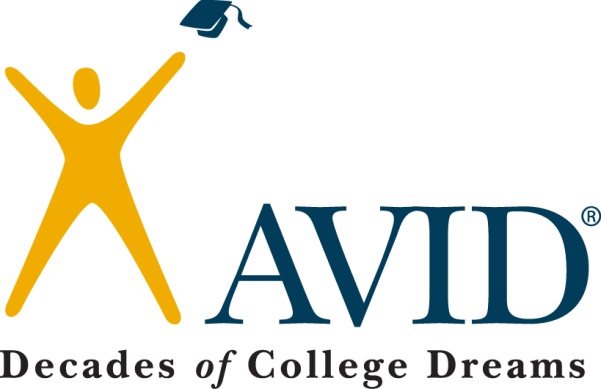 What is AVID?Topics to be covered:Sharing AVID with your faculty.Time: 10 – 15 minutesObjectives:Faculty will learn about  AVID and its importance to student success in the classroom.Materials:Example of student power point for AVID students to view and create their own power point to share with their teachers in a faculty meeting and/or professional development.